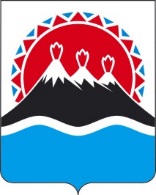 МИНИСТЕРСТВО СПОРТА КАМЧАТСКОГО КРАЯПРИКАЗ № __г. Петропавловск-Камчатский                                                      	« __ » __________ 2019 года                                                                                                                В соответствии с Федеральным законом от 04.12 2007 № 329-ФЗ «О физической культуре и спорте в Российской Федерации», Положением о Министерстве спорта и молодежной политики Камчатского края, утвержденным постановлением Правительства Камчатского края от 18.12.2012 № 562-ППРИКАЗЫВАЮ:Утвердить Порядок финансирования за счет средств краевого бюджета физкультурных и спортивных мероприятий, включенных в календарный план физкультурных мероприятий и спортивных мероприятий Камчатского края, согласно приложению.Контроль за выполнением настоящего приказа возложить на начальника отдела развития видов спорта и высшего спортивного мастерства Министерства спорта Камчатского края.Настоящий приказ вступает в силу через 10 дней после дня его официального опубликования.И.о. Министра		          				                            Н.В. ГлубокаяПриложение к приказу Министерства спорта Камчатского края от ______________ № _____ПОРЯДОКфинансирования за счет средств краевого бюджета физкультурных и спортивных мероприятий, включенных в календарный план физкультурных мероприятий и спортивных мероприятий Камчатского края1. Порядок финансирования за счет средств краевого бюджета физкультурных и спортивных мероприятий, включенных в календарный план физкультурных мероприятий и спортивных мероприятий Камчатского края (далее - Порядок) определяет условия финансового обеспечения физкультурных и спортивных мероприятий, включенных в календарный план физкультурных мероприятий и спортивных мероприятий Камчатского края (далее – мероприятия Календарного плана).2. Финансовое обеспечение расходов на проведение мероприятий Календарного плана, осуществляется в пределах бюджетных ассигнований, утвержденных Министерству спорта Камчатского края (далее – Министерство) на эти цели в законе Камчатского края о краевом бюджете на очередной финансовый год и на плановый период.3. Объемы и условия финансового обеспечения мероприятий Календарного плана в соответствующем году, определяются исходя из приоритетных направлений развития физической культуры и спорта, норм расходов средств на проведение физкультурных мероприятий и спортивных мероприятий, включенных в календарный план физкультурных и спортивных мероприятий Камчатского края, на обеспечение участия спортсменов спортивных сборных команд Камчатского края по видам спорта в межрегиональных, всероссийских и международных спортивных мероприятиях и физкультурных  мероприятиях, утвержденных Министерством, а также положений и (или) регламентов о проведении таких мероприятий.4. За счет средств краевого бюджета осуществляется финансирование следующих физкультурных и спортивных мероприятий календарного плана:1) межмуниципальные и региональные соревнования, в том числе по адаптивным видам спорта, межрегиональные, всероссийские и международные спортивные соревнования, включенные в Единый календарный план межрегиональных, всероссийских и международных физкультурных мероприятий и спортивных мероприятий Министерства спорта Российской Федерации (далее – ЕКП), проводимые на территории Камчатского края;2) региональные физкультурные мероприятия для различных категорий и возрастных групп населения, в том числе инвалидов и лиц с ограниченными возможностями здоровья, а также физкультурные мероприятия, включенные в ЕКП;		3) подготовка к участию спортсменов Камчатского края в Олимпийских, Паралимпийских и Сурдлимпийских играх; 		4) участие спортсменов Камчатского края  в чемпионатах, первенствах, розыгрышах Кубков мира и Европы;		5) участие спортсменов Камчатского края  в чемпионатах, первенствах, розыгрышах Кубков России;		6) участие членов спортивных сборных команд Камчатского края по видам спорта в чемпионатах и первенствах межрегиональных соревнованиях;		7) участие членов спортивных сборных команд Камчатского края по видам спорта во всероссийских и международных соревнованиях;		8) проведение тренировочных мероприятий для членов спортивных сборных команд Камчатского края, проводимых на территории края и за его пределами, для подготовки к соревнованиям Дальневосточного федерального округа, всероссийским и международным соревнованиям, а также по участию спортсменов сборных команд Российской Федерации в мероприятиях по прохождению углубленного медицинского осмотра.5. При подготовке и проведении мероприятий указанных в пунктах 1, 2 части 4 Порядка осуществляется финансовое обеспечение расходов по оплате:1) услуг по информационно-техническому обеспечению;2) услуг по предоставлению объектов спорта, включенных во Всероссийский реестр объектов спорта;3) услуг по подготовке мест проведения физкультурных и спортивных мероприятий;4) услуг по обеспечению транспортными средствами;5) услуг по обеспечению наградной атрибутикой (кубки, медали, дипломы, памятные призы) победителей, призеров, участников;6) услуг по обеспечению сувенирной продукцией участников физкультурных и спортивных мероприятий;7) работы спортивных судей на физкультурных и спортивных мероприятиях;8) проезда по тарифам экономического класса и проживания спортивных судей (для иногородних судей);9) проживания и питания участников региональных этапов Всероссийских зимних и летних сельских спортивных игр;10) услуг по обеспечению безопасности в местах проведения физкультурных мероприятий*;11) экскурсионные услуги участников физкультурных и спортивных мероприятий;12) услуг по организации и проведению торжественных церемоний.6. При организации и проведении мероприятий указанных в пунктах 3-8 части 4 Порядка осуществляется финансовое обеспечение расходов по оплате:1) проезда членов спортивных сборных команд Камчатского края к месту проведения и обратно, включая оплату авиа и (или) железнодорожных билетов по тарифам экономического класса, провоза багажа;2) услуг из расчета на одного человека в день, которые включают в себя:- предоставление объектов спорта, спортсооружений и т.д.;- подготовка мест проведения тренировочных мероприятий;- проживание и питание членов спортивных сборных команд Камчатского края;- предоставление физкультурно-оздоровительных процедур, медицинских услуг;- предоставление спортивного инвентаря и оборудования, животных, участвующих в спортивных соревнованиях.3) услуг по обеспечению транспортными средствами для перевозки членов спортивной команды Камчатского края, спортивного оборудования и инвентаря, животных, участвующих в спортивных соревнованиях;4) услуг по оформлению виз и уплаты консульского сбора членам спортивной сборной Российской Федерации, уплаты стартового взноса;5) ветеринарного и таможенного оформления сопроводительных документов на животных, участвующих в спортивных соревнованиях.6) услуг по обеспечению спортивной экипировкой участников межрегиональных, всероссийских, международных соревнований, финальных комплексных соревнований, всероссийских спартакиад, универсиад, и т.д.* Постановление Правительства Российской Федерации от 18 апреля 2014 г. N 353 "Об утверждении Правил обеспечения безопасности при проведении официальных спортивных соревнований" (Собрание законодательства Российской Федерации, 2014, N 18, ст. 2194)Об утверждении Порядка финансирования физкультурных и спортивных мероприятий, включенных в Календарный план физкультурных мероприятий и спортивных мероприятий Камчатского края